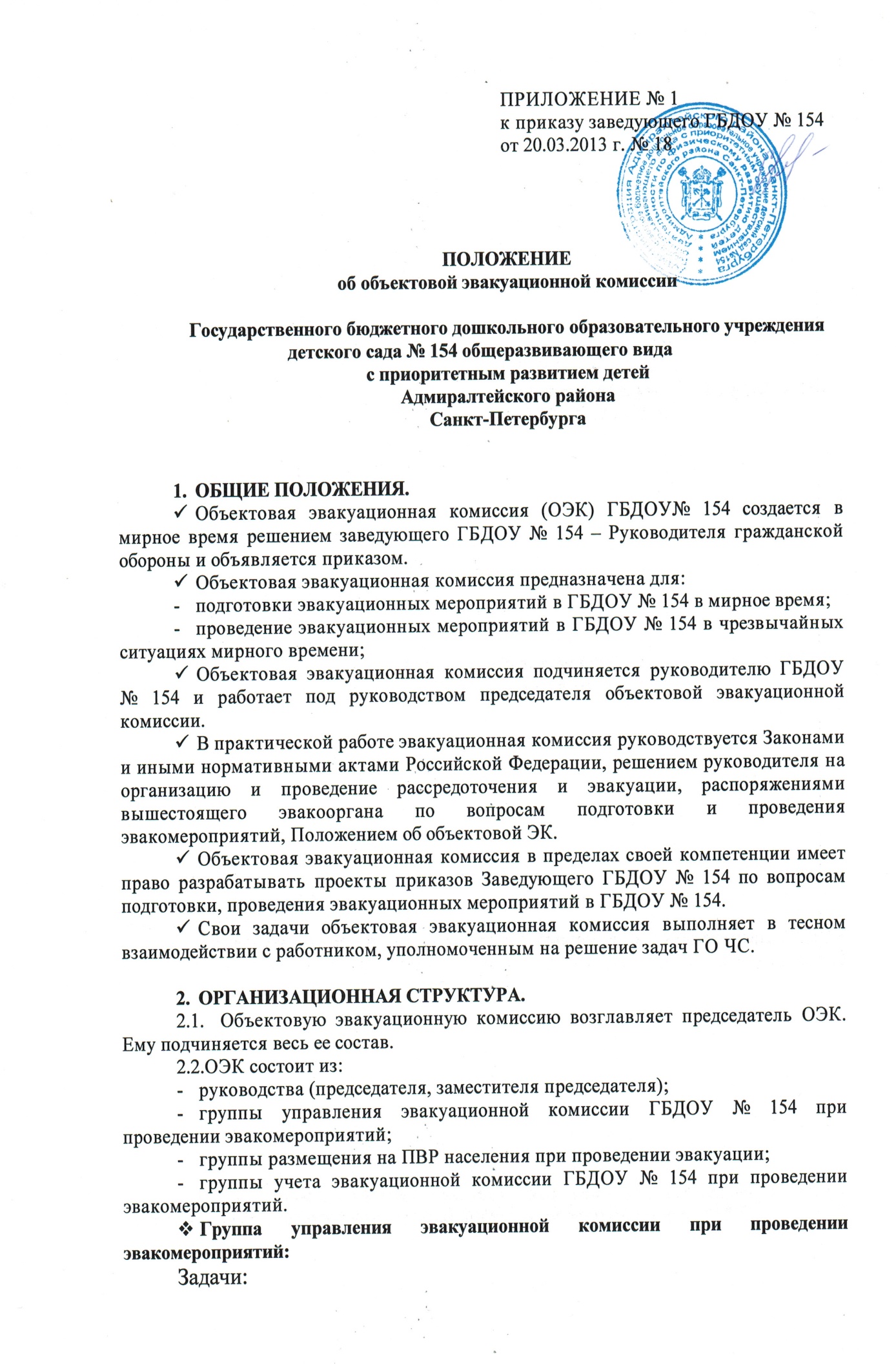 Осуществление контроля за подготовкой и проведением эвакуационных мероприятий в формированиях ГБДОУ № 154 в чрезвычайных ситуациях мирного времени, при рассредоточении и эвакуации в ПВР.Группу возглавляет начальник группы, ему подчиняются направленцы по подразделениям объекта. За каждым направленцем закрепляется одно или несколько подразделений.Группа размещения рассредоточиваемых и эвакуируемых в ПВР (безопасном районе)Задачи:Согласование с органами исполнительной власти мест размещения рассредоточиваемых эвакуируемых сотрудников ГБДОУ № 154 в ПВР.Проведение расчетов по размещению эвакуируемых сотрудников ГБДОУ № 154 в жилых и служебных помещениях ПВР при чрезвычайных ситуациях.Размещение, в случае эвакуации при чрезвычайной ситуации, сотрудников ГБДОУ № 154 в выделенных жилых, служебных помещениях ПВР;Встреча и размещение в исполнительный период пребывающих  в пункт временного размещения сотрудников ГБДОУ № 154.Группу возглавляет начальник группы, ему подчиняются направленцы  по подразделениям ГБДОУ № 154.За каждым направленцем закрепляются соответствующие подразделения.Группа учета эвакуационной комиссии при проведении эвакуацииЗадачи:Прием сигналов оповещения о чрезвычайных ситуациях, гражданской обороны и доведения их до руководства и состава ОЭК;Количественный учет вывоза в ПВР (безопасный район) персонала ГБДОУ № 154;Подготовка и своевременное представление председателю ОЭК отчетных документов о ходе рассредоточения и эвакуации. Группу возглавляет начальник группы, ему подчиняются направленцы в ПВР.ЗАДАЧИ ОБЪЕКТОВОЙ ЭВАКУАЦИОННОЙ КОМИССИИ.Свои задачи ОЭК выполняет с учетом объявленных режимов чрезвычайной ситуации.При повседневной готовности.Основная задача – обеспечить подготовку эвакуационных мероприятий в ГБДОУ № 154.Основные мероприятия, осуществляемые комиссией:Подготовка данных о количестве сотрудников ГБДОУ № 154, подлежащих рассредоточению и эвакуации в каждом подразделении ГБДОУ № 154.Подготовка расчетов по размещению рассредоточиваемых, эвакуируемых в жилых, служебных помещениях безопасного района, ПВР.Разработка рабочих документов членами ОЭК.Выполнение членами ОЭК своих функциональных обязанностей в любых условиях обстановки.Обучение членов ОЭК.Отработка, проверка системы оповещения членов ОЭК.Подготовка к эвакуации (экстренной) при возникновении ЧС в мирное время.Участие в учениях гражданской обороны с целью проверки реальности разрабатываемых планов эвакуации.С объявлением режима «Повышенной готовности».Основная задача – обеспечить готовность ОЭК к проведению эвакуации сотрудников ГБДОУ № 154 в безопасный район.Основные мероприятия, осуществляемые комиссией:Приведение ОЭК в готовность с объявлением режима «повышенной готовности».Внесение в документы ОЭК уточнений и изменений в соответствии с распоряжениями Заведующего ГБДОУ № 154 и вышестоящей эвакуационной комиссии.Контроль подготовки к проведению эвакуационных мероприятий в подразделениях ГБДОУ № 154, подготовка эвакосписков (при необходимости), уточнение расчета эвакуации.Руководство заблаговременной (упреждающей) эвакуацией в подразделениях объекта.Доклад Заведующему ГБДОУ № 154, председателю вышестоящей эвакуационной комиссии о сборе и готовности к работе ОЭК.С объявлением режима чрезвычайной ситуации.(с получением распоряжения на проведение эвакуации)Основная задача – обеспечить управление эвакуацией сотрудников ГБДОУ № 154 в безопасный район.Основные мероприятия, осуществляемые комиссией:Подготовка и доклад заместителя ГБДОУ № 154 предложений о сроках и порядке эвакуационных мероприятий с учетом обстановки и распоряжений вышестоящих органов РСЧС.Отправка в безопасный район членов ОЭК для организации размещения там сотрудников ГБДОУ № 154.Непрерывное управление эвакуационными мероприятиями в подразделениях объекта.Подготовка и представление заведующему ГБДОУ № 154 докладов, отчетных документов о ходе эвакуации, докладов (донесений) в вышестоящую эвакуационную комиссию.Эвакуационная комиссия прекращает свою работу после завершения эвакуации в безопасный район с разрешения заведующего ГБДОУ № 154.ДОКУМЕНТАЦИЯ.Приказ заведующего ГБДОУ № 154 о создании ОЭК.Организационная структура ОЭК.Именной список ОЭК.Схема оповещения и сбора членов ОЭК.Схема размещения ОЭК.Функциональные обязанности членов ОЭК.Схема связи ОЭК.Расчет материально-технического обеспечения ОЭК.Список лиц, ответственных за проведение эвакуационных мероприятий в ГБДОУ № 154.Журнал учета получаемых и отдаваемых распоряжений.Формы отчетных документов по рассредоточению и эвакуации.Документы комплектуются в папках по группам ОЭК.МАТЕРИАЛЬНО-ТЕХНИЧЕСКОЕ ОБЕСПЕЧЕНИЕ.Материально-техническое обеспечение ОЭК – это заблаговременная подготовка материальных и технических средств, необходимых для обеспечения работы членов ОЭК в исполнительный период.Материально-техническое обеспечение включает:помещение для размещения состава ОЭК с необходимым кабинетным инвентарем;средства связи, в количестве, обеспечивающем выполнение ОЭК возложенных на нее задач;средства дублирующего освещения и светомаскировки;емкость для создания резервного запаса питьевой воды;средства пожаротушения;таблички-указатели размещения групп и членов ОЭК;канцелярские принадлежности.Объем материально-технического обеспечения ОЭК определяется расчетным способом.ОРГАНИЗАЦИЯ СПЕЦИАЛЬНОЙ ПОДГОТОВКИ.Цель подготовки – обеспечить твердые знания функциональных обязанностей членов ОЭК и отработать практические навыки их выполнения.Специальная  подготовка организуется:на специальных занятиях;в ходе учений в ГБДОУ № 154 по действиям в чрезвычайных ситуациях, по гражданской обороне;в ходе проведения заседаний ОЭК.Подготовка проводится:председателя и заместителя председателя ОЭК – в Учебно-методическом центре Санкт-Петербурга при назначении на должность и в последующем 1 раз в 5 лет;членов ОЭК – на занятиях, проводимых в ГБДОУ № 154 согласно разработанным расписаниям занятий под руководством Председателя ОЭК.ОРГАНИЗАЦИЯ РАБОТЫ ОЭК.ОЭК осуществляет деятельность в соответствии с годовым планом работы, утвержденным председателем ОЭК.Для рассмотрения вопросов планирования эвакуационных мероприятий в ГБДОУ № 154 проводятся заседания ОЭК по мере необходимости, но не реже 1 раза в полугодие.Протокол заседания ОЭК ведется одним из членов комиссии по поручению председателя комиссии. По вопросам проведения эвакуационных мероприятий ОЭК готовит распоряжение ГБДОУ № 154, которое является обязательным для исполнения в подразделениях ГБДОУ № 154.